附1广州红海人力资源集团股份有限公司简介广州红海人力资源集团股份有限公司，创始于1999年，注册资本6500万元，原隶属于广州市劳动局，是一家扎根越秀、立足广州、引领华南、辐射全国的人力资源企业。致力于为企事业单位提供人才招聘、灵活用工（劳务派遣、劳动力服务外包、劳务承揽）、咨询培训、人力资源管理软件开发等全方位人力资源解决方案。22年的行业深耕，在全国4个直辖市、26个省、121 个地级市开设了180多家分子公司。为中国联通、中国邮政、华为、京东等6000 多家企业提供可靠、专业、优质的服务，在册服务人数达27万人。旗下红海云集团于2018年成功挂牌新三板。获得“AA级中国质量信用企业”“全国人力资源诚信服务示范机构”“中国服务业500强”“广东省企业500强”“广东省民企100强”“广州市文明单位”“广东省和广州市抗击新冠肺炎疫情重要贡献民营企业”等一百多项荣誉。红海人力集团获得人社部、各级政府、行业协会、各类客户的广泛认可，先后获得“AAA级中国质量信用企业”“全国人力资源诚信服务示范机构”“中国服务业500强”“广东省企业500强”“广东省民企100强”，连续十一年获得“广东省诚信示范企业”等100多项国家级、省、市荣誉。熊颖董事长2016年当选越秀区人大代表，荣获广东省“首届最具社会责任感企业家”称号，2017年荣获越秀区重点企业杰出产业人才，2019年荣获广州市创新创业服务领军人才，2020年认定为广州市高层次人才，2019年李嫔副总裁荣获越秀区杰出产业人才，2017年杨艳副总裁荣获越秀区杰出产业人才。2019年产值170亿，成为广东省和广州市总部企业，广州市重点税源企业。累计安排100多万人次就业，其中安排80万名农村劳动力就业、18万名“4050”人员、4000多名残疾人上岗就业。集团党组织是越秀区第二个成立党委、纪委的“两新”党组织，是广东省“两新”党组织联系单位。集团党委先后荣获越秀区非公党建示范点、广州市非公党建示范点、广州市非公组织“先进党组织”等荣誉，刘三妞同志荣获广东省非公经济组织“党员标兵”称号，2019年获得广州市“‘党建强’和‘发展强’共同体示范单位”荣誉称号，成为广州市唯一一家获得“双强”殊荣的人力资源服务企业。集团注重建立和保持与政府部门良好的“亲”、“清”政商关系，成为广州市纪委建立新型“亲”、“清”政商关系的联系企业，被广东省总工会确定为工会建设示范企业，所属网络科技公司被评为国家技术企业和广东省自主创新示范企业。除了秉承为民生促就业的使命，集团还建立爱心基金，为汶川地震、玉树地震、雅安地震、湖南洪灾等捐款300余万。在2020年防控新型冠状病毒感染疫情中，红海集团共捐资捐物500多万元。熊颖董事长秉承着企业家的“达则兼济天下”的精神与红海“敬天爱人”的理念，为湖南醴陵教育捐款100万元，且每年为教育基金注资50万元。与广东商学院、武警二支队等多家院校、军事基地建立大学生就业实习基地、军民共建基地，积极承担社会责任。红海直聘介绍红海直聘由企业端、个人端和平台端组成，掌握校招、社招等大量数据资源，通过数据库智能匹配解决企业客户端招聘需求；用平台数据库，解决企业的招聘、学生的实习／就业／职前服务等一系列问题，包括毕业生的就业指导、人才测评、职业生涯规划等；并嵌入共享用工模式，即客户发布短期任务，由实践期的学生接单，客户通过平台确认学生完成的工作任务后，平台提供费用结算，让学生在企业实践期间的工作任务量化和可视化。红海直聘平台会不定期承办校园招聘会、春季招聘会、乡镇招聘会，为在校学生提供实习与就业、毕业生就业指导、人才测评、职业生涯规划等服务，帮助政府解决学生就业安置，帮助学校提供专业对口的学生实习、实践机会，帮助企业解决技能人才招聘难的问题，并提高组织人效。红海直聘，为所有求职者提供最新最全招聘信息，海量真实高薪职位，智能搜索，精准匹配求职者与企业需求。依托大中华区人力资源服务企业100强，人力资源整体解决方案供应商红海人力集团，匠心打造新时代一体化智能招聘平台。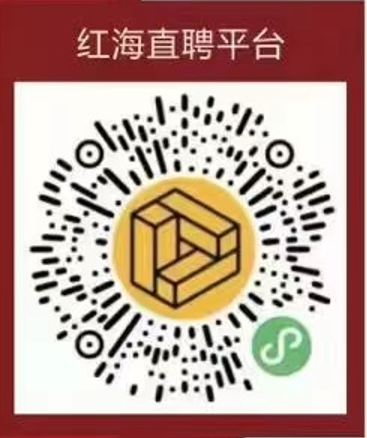 